Field History Data Collection Sheet – Nutrient Management Spear Program --- Cover Crop Project 2012/2013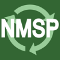 Cornell University Department of Animal Science   Farm Name:Farm Address:     City:                                                                     	 	   State:                                          	      Zip:         Crop Year:   Questions?      Contact: Quirine Ketterings qmk2@cornell.edu, 607-255-3061  Field History Survey (1 thru 15: only fill out Field ID and info missing from 2012 form this section)1) Field ID							2) Field Size                        					            acres3) County							4) Soil Type5) Drained or Undrained						6) Crop Variety (company and variety ID)7) Planting Date (corn)							8) BMR? Y / N9) Planting Density (for corn)					10) 30"-36", 15", or Twin Rows?11) Cover Crops in Rotation 					12) Crop Rotation		Sod	Crop Code - NameSeeding Date									2013Seeding Rate									2012What Cover Crop?								2011Seeding Method?								2010Est. Termination/Harvest Date?								Termination/Harvest Method?				(chemical, plowdown, harvest and plowdown, etc)				13) If Rotation included sod in 2010, estimated % legume when 		14) For Sod: Terminated When?		15) For Sod: Terminated How?rotated into corn?      <1% Legume										Spring			     Chemical   1-25% Legume								            Before Labor Day			  Plowdown26-50% Legume								               After Labor Day		         	          Other    >50% Legume										OtherField History Data Collection Sheet – Nutrient Management Spear Program --- Cover Crop Project 2012/2013Cornell University Department of Animal Science16) 2013 Manure Applications		 2013					                   			   Growing Season - Corn			     		At corn seeding				    	       	       	        Animal Type      RateGallons/acre or Ton/acre?  Month17) Application MethodInjected        Incorporated in 1 day      Incorporated in 2 days      Incorporated in 3 days   Incorporated in 4-5 days Incorporated after 5 days               Not Incorporated          Incorporation Equip.(e.g., moldboard plow, chisel plow, disc, turbo disc, field cultivator, aeration tool)18) Manure Analysis			2013			                				  				    Density					     lbs/gal	                				   lbs/gal				   lbs/gal% Solids					     % as is						   % as is				   % as is          Inorganic-N					     % as is						   % as is				   % as is             Organic-N					     % as is						   % as is				   % as is     P2O5					     % as is						   % as is				   % as is       K2O					     % as is						   % as is				   % as isField History Data Collection Sheet – Nutrient Management Spear Program --- Cover Crop Project 2012/2013Cornell University Department of Animal Science19) Fertilizers for Crops in:	2013					2013                                                                                          .Fertilizer (cover crop/double crop) Units	          Fertilizer #1 (to corn)      Units	Fertilizer #2 (to corn)	  Units Application Date         Nitrogen (N)			             %				%				   %            Phosphorus (P2O5)			             %				%				   % Potassium (K2O)			             %				%				   % Application RateGallons/acre or Ton/acre?               If Liquid, Density?			             lbs/gal				        lbs/gal				   lbs/gal          Application Method(preplant/broadcast, preplant/broadcast & incorporate, starter/banded, starter/popup, sidedress/broadcast, topdress, sidedress/incorporate)20) Did any of the following conditions occur in 2013? (#1 = most impact, #6 = least impact):- weed pressure - insect damage - hail damage - severe compaction - lodging - other   			      			Define "other"           #1					      #2					#3		           #4					      #5					#621) Crop Yield	 Amount? (wet ton/acre)	Units				% Moisture22) Additional Field Information of Relevance?